Муниципаль зиратларда чыгарылган җирләү урыннарынаинвентаризация үткәрү тәртибен раслау турында«Җирләү һәм җирләү эше турында» 1996 елның 12 гыйнварындагы 8-ФЗ номерлы Федераль закон, «Россия Федерациясе җирле үзидарә оештыруның гомуми принциплары турында» 06 октябрендәге 131-ФЗ номерлы Федераль закон, Балтач районы Кече Лызи авыл җирлеге Уставы нигезендә муниципаль зиратларда башкарылган җирләү урыннарын инвентаризацияләү тәртибен билгеләү максатларында Кече Лызи авыл җирлеге башкарма комитеты КАРАР БИРӘ:1. Балтач муниципаль районы Кече Лызи авыл җирлеге муниципаль зиратларында  җирләү урыннарын инвентарьлаштыру үткәрү тәртибен 1 нче кушымта нигезендә расларга. 2. Әлеге карарны «Татарстан Республикасы хокукый мәгълүмат рәсми порталы»  интернет  ресурсында бастырып чыгарырга һәм Татарстан Республикасы Балтач муниципаль районының рәсми сайтында, Татарстан Республикасы Муниципаль берәмлекләре порталы составында урнаштыру юлы белән халыкка игълан итәргә (baltasi.tatarstan.ru).3. Әлеге карарның үтәлешен контрольдә тотуны үз өстемдә калдырам.Кече Лызи авыл җирлеге башлыгы                                   С.А.Мухин              ИСПОЛНИТЕЛЬНЫЙ КОМИТЕТМАЛОЛЫЗИНСКОГО СЕЛЬСКОГОПОСЕЛЕНИЯ БАЛТАСИНСКИЙ МУНИЦИПАЛЬНЫЙ РАЙОН РЕСПУБЛИКА ТАТАРСТАН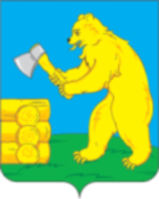 ТАТАРСТАН  РЕСПУБЛИКАСЫБАЛТАЧ МУНИЦИПАЛЬ РАЙОНЫКЕЧЕ ЛЫЗИ АВЫЛҖИРЛЕГЕ БАШКАРМА КОМИТЕТЫПОСТАНОВЛЕНИЕ« 19» декабрь  2018 елКАРАР№   18